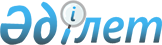 О внесении изменений и дополнений в решение Аральского районного маслихата от 19 декабря 2012 года N 65 "О районном бюджете на 2013-2015 годы"
					
			Утративший силу
			
			
		
					Решение Аральского районного маслихата Кызылординской области от 02 мая 2013 года N 93. Зарегистрировано Департаментом юстиции Кызылординской области 06 мая 2013 года за N 4442. Утратило силу в связи с истечением срока применения - (письмо Аральского районного маслихата Кызылординской области от 27 марта 2014 года N 03-16/97)      Сноска. Утратило силу в связи с истечением срока применения - (письмо Аральского районного маслихата Кызылординской области от 27.03.2014 N 03-16/97).

      В соответствии с кодексом Республики Казахстан от 4 декабря 2008 года "Бюджетный кодекс Республики Казахстан", подпунктом 1) пункта 1 статьи 6 Закона Республики Казахстан от 23 января 2001 года "О местном государственном управлении и самоуправлении в Республике Казахстан" Аральский районный маслихат РЕШИЛИ:



      1. Внести в решение очередной одиннадцатой сессии Аральского районного маслихата от 19 декабря 2012 года N 65 "О районном бюджете на 2013-2015 годы" (зарегистрировано в Реестре государственной регистрации нормативных правовых актов за номером 4389, опубликовано в районной газете "Толқын" от 19 января 2013 года N 6) следующие изменения и дополнения:

      пункт 1 изложить в следующей новой редакции:

      "1) доходы – 7 465 334 тысяч тенге, в том числе:

      налоговые поступления – 1 046 599 тысяч тенге;

      неналоговые поступления – 6 386 тысяч тенге;

      поступления от продажи основного капитала – 31 846 тысяч тенге;

      поступления трансфертов – 6 380 503 тысяч тенге;

      2) затраты - 7 543 770 тысяч тенге;

      3) чистое бюджетное кредитование – 23 300 тысяч тенге;

      бюджетные кредиты – 25 965 тысяч тенге;

      погашение бюджетных кредитов – 2 665 тысяч тенге;

      4) сальдо по операциям с финансовыми активами – 60 000 тысяч тенге;

      приобретение финансовых активов – 60 000 тысяч тенге;

      поступления от продажи финансовых активов государства - 0;

      5) дефицит (профицит) бюджета - - 161 736 тысяч тенге;

      6) финансирование дефицита (использование профицита) – 161 736 тысяч тенге".



      Пункт 2 исключить;



      Подпункты 3),4) пункта 5-1 исключить;



      Пункт 5:

      дополнить пунктами "5-2, 5-3" следующего содержания:

      "5-2. Учесть, что выделены целевые текущие трансферты за счет средств областного бюджета 6 190 тысяч тенге на оказание социальной помощи для обучения студентов из числа семей социально-уязвимых слоев населения по востребованным в регионе специальностям и 100 000 тысяч тенге на благоустройство населенных пунктов.".

      "5-3. Учесть, что выделены целевые трансферты на развитие за счет средств областного бюджета 201 312 тысяч тенге на реконструкцию освещения улиц города, 60 000 тысяч тенге на увеличение уставного капитала Аральского городского многоотраслевого коммунального государственного предприятия на праве хозяйственного ведения, 30 033 тысяч тенге на завершение работ по реконструкции и расширению системы водоснабжения поселка Жаксыкылыш, 28 000 тысяч тенге на строительство жилых домов (для стоящих в очереди).".



      Приложения 1, 4, 7 решения очередной одиннадцатой сессии Аральского районного маслихата от 19 декабря 2012 года N 65 "О районном бюджете на 2013-2015 годы" изложить согласно приложениям 1, 2, 3 к указанному решению.



      2. Настоящее решение вводится в действие со дня его первого официального опубликования и распространяется на отношения, возникшие с 1 января 2013 года.      Председатель внеочередной

      пятнадцатой сессии Аральского

      районного маслихата                      Б. Турахметов      Секретарь Аральского

      районного маслихата                      К. Данабай      Приложение 1

      к решению внеочередной пятнадцатой

      сессии Аральского районного маслихата

от "02" мая 2013 года N 93      Приложение 1

      к решению очередной одиннадцатой

      сессии Аральского районного маслихата

      от "19" декабря 2012 года N 65        

Районный бюджет на 2013 годПриложение 2

      к решению внеочередной пятнадцатой

      сессии Аральского районного маслихата

      от "02" мая 2013 года N 93      Приложение 4

      к решению очередной одиннадцатой

      сессии Аральского районного маслихата

      от "19" декабря 2012 года N 65        

Бюджет на 2013 год аппарата акима города районного значения, поселка, аула (села), аульного (сельского) округа      Приложение 3

      к решению внеочередной пятнадцатой

      сессии Аральского районного маслихата

      от "02" мая 2013 года N 93      Приложение 7

      к решению очередной одиннадцатой

      сессии Аральского районного маслихата

      от "19" декабря 2012 года N 65        

Перечень бюджетных инвестиционных проектов и увеличение или формирование уставных капиталов юридических лиц на 2013-2015 год      тысяч тенге
					© 2012. РГП на ПХВ «Институт законодательства и правовой информации Республики Казахстан» Министерства юстиции Республики Казахстан
				Категория Категория Категория Категория Сумма на 2013 год
Класс Класс Класс Подкласс Подкласс Наименование 
1
2
3
4
5
1. Доходы7 465 3341Налоговые поступления1 046 59901Подоходный налог323 4282Индивидуальный подоходный налог323 42803Социальный налог268 3701Социальный налог268 37004Hалоги на собственность429 7991Hалоги на имущество377 9003Земельный налог10 8254Hалог на транспортные средства40 3245Единый земельный налог75005Внутренние налоги на товары, работы и услуги20 4882Акцизы4 5963Поступления за использование природных и других ресурсов5 6004Сборы за ведение предпринимательской и профессиональной деятельности8 292`5Налог на игорный бизнес2 00008Обязательные платежи, взимаемые за совершение юридически значимых действий и (или) выдачу документов уполномоченными на то государственными органами или должностными лицами4 5141Государственная пошлина4 5142Неналоговые поступления6 38601Доходы от государственной собственности1 0541Поступления части чистого дохода государственных предприятий1005Доходы от аренды имущества, находящегося в государственной собственности9507Вознаграждения по кредитам, выданным из государственного бюджета402Поступления от реализации товаров (работ, услуг) государственными учреждениями, финансируемыми из государственного бюджета31Поступления от реализации товаров (работ, услуг) государственными учреждениями, финансируемыми из государственного бюджета303Поступления денег от проведения государственных закупок, организуемых государственными учреждениями, финансируемыми из государственного

бюджета201Поступления денег от проведения государственных закупок, организуемых государственными учреждениями, финансируемыми из государственного бюджета2004Штрафы, пени, санкции, взыскания, налагаемые государственными учреждениями, финансируемыми из государственного бюджета, а также содержащимися и финансируемыми из бюджета (сметы расходов) Национального Банка Республики Казахстан91Штрафы, пени, санкции, взыскания, налагаемые государственными учреждениями, финансируемыми из государственного бюджета, а также содержащимися и финансируемыми из бюджета (сметы расходов) Национального Банка Республики Казахстан, за исключением поступлений от организаций нефтяного сектора 906Прочие неналоговые поступления5 3001Прочие неналоговые поступления5 3003Поступления от продажи основного капитала31 84603Продажа земли и нематериальных активов31 8461Продажа земли14 9002Продажа нематериальных активов16 9464Поступления трансфертов6 380 50302Трансферты из вышестоящих органов государственного управления6 380 5032Трансферты из областного бюджета6 380 503Функциональная группаФункциональная группаФункциональная группаФункциональная группаАдминистратор бюджетных программАдминистратор бюджетных программАдминистратор бюджетных программПрограмма Программа Наименование 
2. Расходы7 543 770 01Государственные услуги общего характера413 040 Представительные, исполнительные и другие органы, выполняющие общие функции государственного управления369 935112Аппарат маслихата района (города областного значения)19 988001Услуги по обеспечению деятельности маслихата района (города областного значения)19 359003Капитальные расходы государственного органа629122Аппарат акима района (города областного значения)86 849001Услуги по обеспечению деятельности акима района (города областного значения)84 251003Капитальные расходы государственного органа2 598123Аппарат акима района в городе, города районного значения, поселка, аула (села), аульного (сельского) округа263 098001Услуги по обеспечению деятельности акима района в городе, города районного значения, поселка, аула (села), аульного (сельского) округа262 022022Капитальные расходы государственного органа1 076Финансовая деятельность21 067452Отдел финансов района (города областного значения)21 067001Услуги по реализации государственной политики в области исполнения бюджета района (города областного значения) и управления коммунальной собственностью района (города областного значения)17 963002Создание информационных систем638003Проведение оценки имущества в целях налогообложения2 466Планирование и статистическая деятельность22 038453Отдел экономики и бюджетного планирования района (города областного значения)22 038001Услуги по реализации государственной политики в области формирования и развития экономической политики, системы государственного планирования и управления района (города областного значения)21 187004Капитальные расходы государственного органа85102Оборона4 733Военные нужды3 995122Аппарат акима района (города областного значения)3 995005Мероприятия в рамках исполнения всеобщей воинской обязанности3 995Организация работы по чрезвычайным ситуациям738122Аппарат акима района (города областного значения)738006Предупреждение и ликвидация чрезвычайных ситуаций масштаба района (города областного значения)73803Общественный порядок, безопасность, правовая, судебная, уголовно-исполнительная деятельность1 832Прочие услуги в области общественного порядка и безопасности1 832458Отдел жилищно-коммунального хозяйства, пассажирского транспорта и автомобильных дорог района (города областного значения)1 832021Обеспечение безопасности дорожного движения в населенных пунктах1 83204Образование4 734 255Дошкольное воспитание и обучение577 263464Отдел образования района (города областного значения)577 263009Обеспечение деятельности организаций дошкольного воспитания и обучения441 567040Реализация государственного образовательного заказа в дошкольных организациях образования135 696Начальное, основное среднее и общее среднее образование4 034 809123Аппарат акима района в городе, города районного значения, поселка, аула (села), аульного (сельского) округа1 180005Организация бесплатного подвоза учащихся до школы и обратно в аульной (сельской) местности1 180464Отдел образования района (города областного значения)4 033 629003Общеобразовательное обучение3 941 747006Дополнительное образование для детей91 882Прочие услуги в области образования122 183464Отдел образования района (города областного значения)122 183001Услуги по реализации государственной политики на местном уровне в области образования 26 504005Приобретение и доставка учебников, учебно-методических комплексов для государственных учреждений образования района (города областного значения)27 349007Проведение школьных олимпиад, внешкольных мероприятий и конкурсов районного (городского) масштаба717015Ежемесячная выплата денежных средств опекунам (попечителям) на содержание ребенка-сироты (детей-сирот), и ребенка (детей), оставшегося без попечения родителей16 876020Обеспечение оборудованием, программным обеспечением детей-инвалидов, обучающихся на дому2 592067Капитальные расходы подведомственных государственных учреждений и организаций47 806068Обеспечение повышения компьютерной грамотности населения33905Здравоохранение1 157Прочие услуги в области здравоохранения1 157123Аппарат акима района в городе, города районного значения, поселка, аула (села), аульного (сельского) округа1 157002Организация в экстренных случаях доставки тяжелобольных людей до ближайшей организации здравоохранения, оказывающей врачебную помощь1 15706Социальная помощь и социальное обеспечение496 602Социальная помощь456 198451Отдел занятости и социальных программ района (города областного значения)456 198002Программа занятости99 672003Оказание ритуальных услуг по захоронению умерших Героев Советского Союза, "Халық Қаһарманы", Героев Социалистического труда, награжденных Орденом Славы трех степеней и орденом "Отан" из числа участников и инвалидов войны21004Оказание социальной помощи на приобретение топлива специалистам здравоохранения, образования, социального обеспечения, культуры, спорта и ветеринарии в сельской местности в соответствии с законодательством Республики Казахстан8 808005Государственная адресная социальная помощь10 893006Жилищная помощь34 927007Социальная помощь отдельным категориям нуждающихся граждан по решениям местных представительных органов75 202009Социальная поддержка граждан, награжденных орденами "Отан", "Даңқ", удостоенных высокого звания "Халық қаһарманы", почетных званий республики370010Материальное обеспечение детей-инвалидов, воспитывающихся и обучающихся на дому1 800014Оказание социальной помощи нуждающимся гражданам на дому31 400016Ежемесячное государственное пособие, назначаемое и выплачиваемое на детей до восемнадцати лет147 577017Обеспечение нуждающихся инвалидов обязательными гигиеническими средствами и предоставление услуг специалистами жестового языка, индивидуальными помощниками в соответствии с индивидуальной программой реабилитации инвалида30 304023Обеспечение деятельности центров занятости населения15 224Прочие услуги в области социальной помощи и социального обеспечения40 404451Отдел занятости и социальных программ района (города областного значения)40 404001Услуги по реализации государственной политики на местном уровне в области обеспечения занятости и реализации социальных программ для населения38 141011Оплата услуг по зачислению, выплате и доставке пособий и других социальных выплат1 894021Капитальные расходы государственного органа36907Жилищно-коммунальное хозяйство1 194 394Жилищное хозяйство252 523458Отдел жилищно-коммунального хозяйства, пассажирского транспорта и автомобильных дорог района (города областного значения)151 326033Проектирование, развитие, обустройство и (или) приобретение инженерно-коммуникационной инфраструктуры17 200041Ремонт и благоустройство объектов в рамках развития сельских населенных пунктов по Программе занятости 2020134 126467Отдел строительства района (города областного значения)101 197003Проектирование, строительство и (или) приобретение жилья коммунального жилищного фонда100 869004Проектирование, развитие, обустройство и (или) приобретение инженерно-коммуникационной инфраструктуры328Коммунальное хозяйство788 383458Отдел жилищно-коммунального хозяйства, пассажирского транспорта и автомобильных дорог района (города областного значения)202 669012Функционирование системы водоснабжения и водоотведения1 357028Развитие коммунального хозяйства201 312467Отдел строительства района (города областного значения)585 714005Развитие коммунального хозяйства4 353006Развитие системы водоснабжения и водоотведения581 361Благоустройство населенных пунктов153 488123Аппарат акима района в городе, города районного значения, поселка, аула (села), аульного (сельского) округа132 850008Освещение улиц населенных пунктов11 604009Обеспечение санитарии населенных пунктов23 575011Благоустройство и озеленение населенных пунктов97 671458Отдел жилищно-коммунального хозяйства, пассажирского транспорта и автомобильных дорог района (города областного значения)20 638018Благоустройство и озеленение населенных пунктов20 63808Культура, спорт, туризм и информационное пространство345 490Деятельность в области культуры144 221455Отдел культуры и развития языков района (города областного значения)144 221003Поддержка культурно-досуговой работы на местном уровне144 221Спорт68 178465Отдел физической культуры и спорта района (города областного значения)22 357005Развитие массового спорта и национальных видов спорта14 168006Проведение спортивных соревнований на районном (города областного значения) уровне8 189467Отдел строительства района (города областного значения) 45 821008Развитие объектов спорта и туризма45 821Информационное пространство91 334455Отдел культуры и развития языков района (города областного значения)76 371006Функционирование районных (городских) библиотек74 837007Развитие государственного языка и других языков народа Казахстана1 534456Отдел внутренней политики района (города областного значения)14 963002Услуги по проведению государственной информационной политики через газеты и журналы 7 963005Услуги по проведению государственной информационной политики через телерадиовещание7 000Прочие услуги по организации культуры, спорта, туризма и информационного пространства41 757455Отдел культуры и развития языков района (города областного значения)13 804001Услуги по реализации государственной политики на местном уровне в области развития языков и культуры11 278032Капитальные расходы подведомственных государственных учреждений и организаций2 526456Отдел внутренней политики района (города областного значения)15 327001Услуги по реализации государственной политики на местном уровне в области информации, укрепления государственности и формирования социального оптимизма граждан12 793003Реализация мероприятий в сфере молодежной политики1 543006Капитальные расходы государственного органа1 000465Отдел физической культуры и спорта района (города областного значения)12 626001Услуги по реализации государственной политики на местном уровне в сфере физической культуры и спорта9 796032Капитальные расходы подведомственных государственных учреждений и организаций2 83010Сельское, водное, лесное, рыбное хозяйство, особо охраняемые природные территории, охрана окружающей среды и животного мира, земельные отношения155 176Сельского хозяйства40 262462Отдел сельского хозяйства района (города областного значения)17 591001Услуги по реализации государственной политики на местном уровне в сфере сельского хозяйства12 833006Капитальные расходы государственного органа150099Реализация мер по оказанию социальной поддержки специалистов4 608467Отдел строительства района (города областного значения) 1 533010Развитие объектов сельского хозяйства1 533473Отдел ветеринарии района (города областного значения)21 138001Услуги по реализации государственной политики на местном уровне в сфере ветеринарии9 185007Организация отлова и уничтожения бродячих собак и кошек2 420009Проведение ветеринарных мероприятий по энзоотическим болезням животных5 895010Проведение мероприятий по идентификации сельскохозяйственных животных3 638Земельные отношения10 579463Отдел земельных отношений района (города областного значения)10 579001Услуги по реализации государственной политики в области регулирования земельных отношений на территории района (города областного значения)10 572007Капитальные расходы государственного органа7Прочие услуги в области сельского, водного, лесного, рыбного хозяйства, охраны окружающей среды и земельных отношений104 335473Отдел ветеринарии района (города областного значения)104 335011Проведение противоэпизоотических мероприятий104 33511Промышленность, архитектурная, градостроительная и строительная деятельность22 537Архитектурная, градостроительная и строительная деятельность22 537467Отдел строительства района (города областного значения)12 694001Услуги по реализации государственной политики на местном уровне в области строительства12 204017Капитальные расходы государственного органа490468Отдел архитектуры и градостроительства района (города областного значения)9 843001Услуги по реализации государственной политики в области архитектуры и градостроительства на местном уровне 9 672004Капитальные расходы государственного органа17112Транспорт и коммуникации56 141Автомобильный транспорт56 141458Отдел жилищно-коммунального хозяйства, пассажирского транспорта и автомобильных дорог района (города областного значения)56 141022Развитие транспортной инфраструктуры46 916023Обеспечение функционирования автомобильных дорог9 22513Прочие68 075Поддержка предпринимательской деятельности и защита конкуренции9 756469Отдел предпринимательства района (города областного значения)9 756001Услуги по реализации государственной политики на местном уровне в области развития предпринимательства и промышленности 9 463003Поддержка предпринимательской деятельности293Прочие58 319123Аппарат акима района в городе, города районного значения, поселка, аула (села), аульного (сельского) округа29 561040Реализация мер по содействию экономическому развитию регионов в рамках Программы "Развитие регионов"29 561452Отдел финансов района (города областного значения)11 923012Резерв местного исполнительного органа района (города областного значения) 11 923458Отдел жилищно-коммунального хозяйства, пассажирского транспорта и автомобильных дорог района (города областного значения)16 835001Услуги по реализации государственной политики на местном уровне в области жилищно-коммунального хозяйства, пассажирского транспорта и автомобильных дорог 15 250013Капитальные расходы государственного органа1 58514Обслуживание долга4Обслуживание долга4452Отдел финансов района (города областного значения)4013Обслуживание долга местных исполнительных органов по выплате вознаграждений и иных платежей по займам из областного бюджета415Трансферты50 334Трансферты50 334452Отдел финансов района (города областного значения)50 334006Возврат неиспользованных (недоиспользованных) целевых трансфертов45 870024Целевые текущие трансферты в вышестоящие бюджеты в связи с передачей функций государственных органов из нижестоящего уровня государственного управления в вышестоящий4 4643.Чистое бюджетное кредитование23 300Бюджетные кредиты25 96510Сельское, водное, лесное, рыбное хозяйство, особо охраняемые природные территории, охрана окружающей среды и животного мира, земельные отношения25 965Сельское хозяйство25 965462Отдел сельского хозяйства района (города областного значения)25 965008Бюджетные кредиты для реализации мер социальной поддержки специалистов25 9655Погашение бюджетных кредитов2 665Погашение бюджетных кредитов2 6651Погашение бюджетных кредитов, выданных из государственного бюджета2 66513Погашение бюджетных кредитов, выданных из местного бюджета физическим лицам2 6654. Сальдо по операциям с финансовыми активами60 000Приобретение финансовых активов60 00013Прочие60 000Прочие60 000123Аппарат акима района в городе, города районного значения, поселка, аула (села), аульного (сельского) округа60 000065Формирование или увеличение уставного капитала юридических лиц60 000Поступления от продажи финансовых активов

государства5. Дефицит (профицит) бюджета-161 7366. Финансирование дефицита (использование профицита) бюджета161 736Поступление займов25 9657Поступление займов25 965Внутренние государственные займы25 9652Договоры займа25 96503Займы, получаемые местным исполнительным органом района (города областного значения)25 96516Погашение займов4 036Погашение займов4 036452Отдел финансов района (города областного значения)4 036008Погашение долга местного исполнительного органа перед вышестоящим бюджетом4 0368Используемые остатки бюджетных средств139 807Остатки бюджетных средств139 8071Свободные остатки бюджетных средств139 80701Свободные остатки бюджетных средств139 807NНаименование КБК – (123001000) Функционирование аппарата акима района в городе, города районного значения, поселка, аула (села), аульного (сельского) округаКБК – (123002000) Организация в экстренных случаях доставки тяжелобольных людей до ближайшей организации здравоохранения, оказывающей врачебную помощьКБК-(123005000) Организация бесплатного подвоза учащихся до школы и обратно в аульной (сельской) местностиКБК – (12300800) Освещение улиц населенных пунктовКБК – (123009000) Обеспечение санитарии населенных пунктовКБК – (123011000) Благоустройство и озеленение населенных пунктовКБК – (123022000) Капитальные расходы государственных органовКБК – (123040000) Реализация мер по содействию экономическому развитию регионов в рамках Программы "Развитие регионов"итого1234567891011121Аппарат акима города Аральск38 13511 46121 54697 09637560 000228 6132Аппарат акима поселка Саксаульск17 69548518 1803Аппарат акима поселка Жаксыкылыш10 65625710 9134Аппарат акима аульного округа Аралкум9 20030482 00011 2785Аппарат акима аульного округа Аманоткель10 40162813752 00012 9191234567891011126Аппарат акима аульного округа Бугень9 42762482 00011 5377Аппарат акима аульного округа Октябрь9 707341082 00011 8498Аппарат акима аульного округа Жанакурылыс10 31495482 00012 4579Аппарат акима аульного округа Каратерен9 79286495482 00012 42110Аппарат акима аульного округа Жинишкекум9 89535481502 00012 12811Аппарат акима аульного округа Каракум9 235809 31512Аппарат акима аульного округа Куланды9 981135481012 00012 26513Аппарат акима аульного округа Камыстыбас9 8009011810 00814Аппарат акима аульного округа Райым9 109502002 00011 35915Аппарат акима аульного округа Мергенсай9 4974553452 00011 64016Аппарат акима аульного округа Бекбауыл9 040721151502 00011 37717Аппарат акима аульного округа Косаман8 82349685502 00011 60718Аппарат акима аульного округа Акирек8 88359548 99619Аппарат акима аульного округа Косжар7 15554502 0009 25920Аппарат акима аульного округа Сазды8 51549501502 00010 76421Аппарат акима аульного округа Атанши10 124845015010 40822Аппарат акима аульного округа Сапак8 75515508 82023Аппарат акима аульного округа Жетес би9 24152509 34324Аппарат акима аульного округа Беларан8 642139481 56110 390Всего 
262 022
1 157
1 180
11 604
23 575
97 671
1 076
29 561
60 000
487 846
Категория Категория Категория Категория 2013 год
2014 год
2015 год 
Класс Класс Класс Подкласс Подкласс Наименование 
Расходы1 176 61945 53345 53307Жилищно-коммунальное хозяйство1 022 349Жилищное хозяйство235 323458Отдел жилищно-коммунального хозяйства, пассажирского транспорта и автомобильных дорог района (города областного значения)134 126041Ремонт и благоустройство объектов в рамках развития сельских населенных пунктов по Программе занятости 2020134 126467Отдел строительства района (города областного значения)101 197003Проектирование, строительство и (или) приобретение жилья коммунального жилищного фонда100 869004Проектирование, развитие, обустройство и (или) приобретение инженерно-коммуникационной инфраструктуры328Коммунальное хозяйство787 026458Отдел жилищно-коммунального хозяйства, пассажирского транспорта и автомобильных дорог района (города областного значения)201 312028Развитие коммунального хозяйства201 312467Отдел строительства района (города областного значения)585 714005Развитие коммунального хозяйства4 353006Развитие системы водоснабжения и водоотведения581 36108Культура, спорт, туризм и информационное пространство45 82145 00045 000Спорт45 82145 00045 000467Отдел строительства района (города областного значения) 45 82145 00045 000008Развитие объектов спорта и туризма45 82145 00045 00010Сельское, водное, лесное, рыбное хозяйство, особо охраняемые природные территории, охрана окружающей среды и животного мира, земельные отношения1 533533533Сельского хозяйства1 533533533467Отдел строительства района (города областного значения) 1 533533533010Развитие объектов сельского хозяйства1 53353353312Транспорт и коммуникации46 916Автомобильный транспорт46 916458Отдел жилищно-коммунального хозяйства, пассажирского транспорта и автомобильных дорог района (города областного значения)46 916022Развитие транспортной инфраструктуры46 91613Прочие60 000Прочие60 000123Аппарат акима района в городе, города районного значения, поселка, аула (села), аульного (сельского) округа60 000065Формирование или увеличение уставного капитала юридических лиц60 000